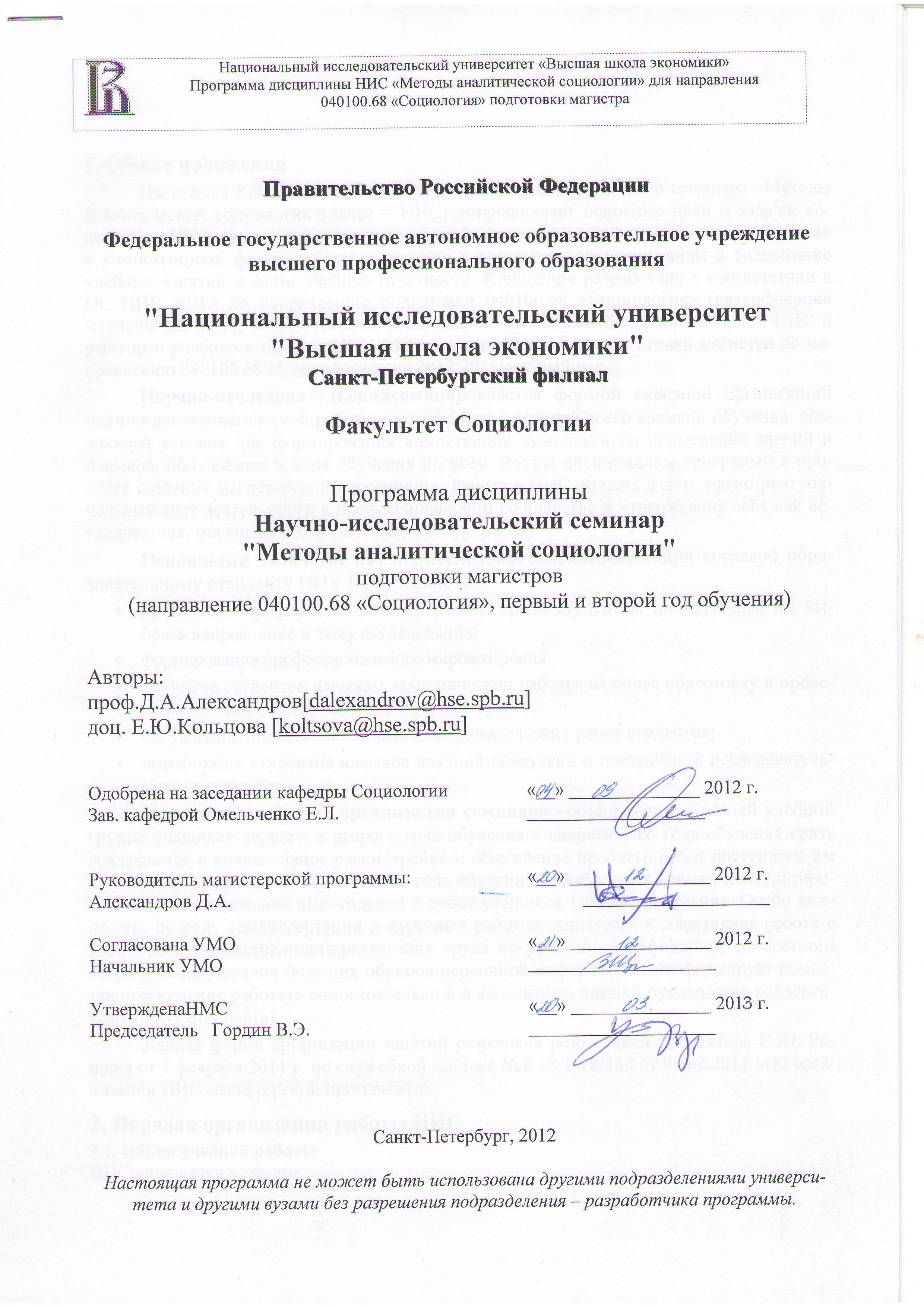 1. Общие положенияНастоящая Концепция-программа Научно-исследовательского семинара «Методы аналитической социологии»(далее – НИС) устанавливает основные цели и задачи, содержание НИС для данной программы подготовки магистров, минимальные требования к компетенциям, формируемым у студента в результате обучения, виды и содержание учебных занятий и форм учебной отчетности. Концепция разработана в соответствии сОС НИУ ВШЭ  по направлению подготовки 040100.68 «Социология» (квалификация /степень/ магистр), методическими рекомендациями НИУ ВШЭ по организации НИС и рабочими учебными планамиНИУ ВШЭ – Санкт-Петербург подготовки магистра по направлению 040100.68 «Социология» на 2012/2013учебный год.Научно-исследовательскийсеминарявляется формой сквозной организации научно-исследовательской работы магистрантов в течение всего времени обучения, создающей условия для формирования компетенций комплексного применения знаний и навыков, получаемых в ходе обучения по всем другим дисциплинам программы,в процессе создания магистерской диссертации. Работа в НИС должна давать магистрантуначальныйопыт деятельности в профессиональном сообществе и утверждения себя как исследователя, могущего вести самостоятельную работу.Основными задачами научно-исследовательскогосеминара согласно образовательному стандарту НИУ ВШЭ являются:проведение профориентационной работы среди студентов, позволяющей им выбрать направление и тему исследования;формирование профессионального мировоззренияобучение студентов навыкам академической работы, включая подготовку и проведение исследований, написание научных работ;обсуждение проектов и готовых исследовательских работ студентов; выработка у студентов навыков научной дискуссии и презентации исследовательских результатов. Новационная форма организации семинара –объединение в общей учебной группе учащихся первого и второго года обучения.Учащиеся 1-го года обучения сразу вовлекаются в коллективное рассмотрение и обсуждение проблем, работ доступного им студенческого уровня. Учащиеся 2-го года обучения приобретают навыки консультирования и рецензирования выступлений и работ учащихся 1-го года обучения. Особо важно, что по ряду темдиссертаций и курсовых работ организуется коллективная работа с элементами преемственности,разделения труда по уровню квалификации, совместного сбора и использования больших объемов первичной информации. Этоформирует компетенцию «умение работать самостоятельно и в коллективе, навыки руководства коллективом» (ОК-5 стандарта).Данная форма организации занятий разрешена резолюцией проректора С.Ю.Рощина от 7 февраля. по служебной записке № 6.18.1-18/480 от 04.02.2011 «Об организации НИС магистерской программы».2. Порядок организации работы НИС2.1. Объем учебной работыНИСпроводится в объеме:- для магистрантов первого года обучения - 342ак.часов (в т.ч. аудиторных – 140, самостоятельной работы – 202).- для магистрантов второго года обучения - проводится в объеме 378 ак. часов (в т.ч. аудиторных – 120 (исключены недели ИГА), самостоятельной работы – 258).2.2. Время проведения НИС- для магистрантов первого года обучения еженедельно во I – IV модулях в постоянный день учебной недели в течение 4 ак. часов (одна из недель модуля оставляется резервной для участия магистрантов в публичных семинарах, лекциях видных ученых и практиков).- для магистрантов второго года обучения так же, как для магистрантов первого года обучения, за исключением недель ИГА.3. Формы проведения занятий НИС1. Профориентационная лекция- в первом модуле – развернутые сообщения преподавателей кафедры и специалистов-практиков о методиках и результатах проводимых исследований с последующим обсуждением возможных сфер их применения в целях презентации студентам потенциальных научных руководителей курсовых работ и магистерских диссертаций.2. Мастер-класс - лекционно-семинарское занятие, в котором детально раскрывается на конкретных примерах технологическая «кухня» принятия решений и сложный, с удачами и неудачами (объясняются особенно детально), путь их реализации и даже пересмотра; цель такого занятия – не только предъявление «хороших практик» для подражание, но и обучение профессиональной саморефлексии.3. Семинар-дискуссия–семинар, построенный в форме обсуждения прочитанных обучающимися работ, материалов лекций, наблюдения СМИ, имеющий целью более полное понимание предмета обсуждения, многообразие его аспектов и взаимосвязей его частей с внешним миром, а так же развитие навыков восприятия и изложения различных точек зрения, усвоения этики профессиональной дискуссии.4. Проектный семинар – семинар, предметом обсуждения которого является конкретная работа на любой стадии её проведения – от замысла/планадо презентации и распространения результатов. Задачами учебного проектного семинара являются оказание помощи обучающимся – авторам/участникам обсуждаемой работы в её совершенствовании, формирование у участников семинара компетенций коллективной работы как в роли сотрудников, так и в роли экспертов, рецензентов-оценщиков. Одной из форм проектногосеминара в данной программе является «мозговой штурм».5. Предзащита курсовой работы, магистерской диссертации–в этой форме занятий студенты апробируют/репетируют свои способы презентации исследования, а также имеют возможность получить критику и предложения рецензентов и оппонентов по улучшению работы.4. Тематический план работы по модулямСеминар не является одной из дисциплин учебной программы, систематически излагающей социологические теории, методологические подходы, методы и техники проведения социологических исследований.Для полноценной работы в семинаре магистранты должны владеть знаниями, навыками и компетенциями всех дисциплин учебного плана программы (по мере их изучение), из которых первоочередными являются:- блок адаптационных дисциплин (для неимеющих соответствующей подготовки до поступления на программу),-«Современные направления развития социологической теории»,- «Современная философия и методология познания общества» / «Стратегия успешной исследовательской коммуникации»,- «Современные методы сбора социологической информации (включая практикум)»,- «Современные методы обработки данных и моделирования в социологических исследованиях (включая практикум)», «Планирование и организация социологических исследований».5. Базовые учебникиБатыгин Г.С.. Лекции по методологии социологических исследований: учебник для студентов гуманитарных вузов и аспирантов. М., Аспект-Пресс, 1995Радаев В.В. Как организовать и представить исследовательский проект: 75 простых правил. М., ГУ-ВШЭ, ИНФРА-М, 2001.Ядов В.А. Стратегия социологического исследования. Описание, объяснение, понимание социальной реальности. М., «Академкнига», «Добросвет», 2003.5.1. Дополнительные учебники для НИС«Методы аналитической социологии» (для выборочного чтения)Popping Roel. Computer Assisted Text Analysis. Sage, 2000.Roberts, C. W. (ed.). Text Analysis for the Social Sciences: Methods for Drawing StatisticalInferences from Texts and Transcripts. Mahwah, NJ: LawrenceErlbaum, 1997.Kelle, U.  (ed) Computer-Aided Qualitative Data Analysis: Theory, Methods and Practice. Sage, 1998.Wasserman, Stanley, and Faust, Katherine. Social Network Analysis: Methods and Applications.  Press, 1999.Carrington, P., Scott, J., and Wasserman, S. (eds) Models and Methods in Social Network Analysis. Press, 2005.Hedström, Peter, andBearman, Peter (eds) The Oxford Handbook of Analytical Sociology. NY:  Press, 2011.6. Основные электронные ресурсы для использования при выполнении заданий НИС «Методы аналитической социологии»Электронные базы периодических изданий:Научная электронная библиотекаJSTORProQuestEBSCOScience DirectSpringer LinkИндексынаучногоцитирования:РИНЦSCOPUSWeb of Science (ISI)7. Оценка работы в НИС «Методы аналитической социологии»Работа учащихся в НИС оценивается в формате зачета несколько раз за курс:- по итогам I-II модулей на двух занятиях в январе- по итогам III-IV модулей в зачетную неделю IV модуля магистрантам 1 года обучения и во вторую декаду мая - магистрантам 2 года (те, кто не получил зачет в установленный срок и при пересдаче до 10 мая, подлежат отчислению как невыполнившие учебный план).7.1. Для зачета по итогам работы во I-II модулях накопительная оценка складывается из:7.1.1. оценки содержания «отчетного» текста обоснования темыи плана выполнения курсовой работы (1 год) / магистерской диссертации (2 год);7.1.2. оценки формы представления «отчетных» текстов (всех компонентов доклада и презентации);7.1.3. оценки письменных домашних заданий/работ;7.1.4. оценки рецензий «отчетных» текстов других студентов;7.1.5. оценки активности и содержательности участия в дискуссиях на занятиях.7.2. Для зачета по итогам работы во III-IV модулях накопительная оценка складывается из:7.2.1. оценки содержания текстов первого варианта (progresspapers) курсовой работы / диссертации, представленных для предзащиты;7.1.2. оценки формы представления курсовой работы / диссертации (всех компонентов доклада и презентации);7.1.3. оценки письменных домашних заданий/работ;7.1.4. оценки рецензий и оппонирования при обсуждении работ других студентов;7.1.5. оценки активности и содержательности участия в дискуссиях на занятиях.Онакопленная 1год = 0.5·Оаудиторная+  0.5·Осамостоятельная, гдеОаудиторная – средняя взвешенная всех форм работ в аудитории, описанных вышеОсамостоятельная -средняя взвешенная всех форм работ, связанных с самостоятельным выполнением заданий (см. описание выше)Опромежуточная 1год  = 0,6 Онакопленная + 0.4·ОзачетОнакопленная2 год = 0.5·Оаудиторная+  0.5·ОсамостоятельнаяОаудиторная – средняя взвешенная всех форм работ в аудитории, описанных вышеОсамостоятельная -средняя взвешенная всех форм работ, связанных с самостоятельным выполнением заданий (см. описание выше)Опромежуточнаяитоговая = 0,6 Онакопительная 2год + 0.4·Опромежуточная 1год Орезультирующая = 0,6 Онакопленнаяитоговая + 0.4·ОзачетКонкретные перечни домашних заданий, письменных работ и формализованные критерии оценки качества выполнения заданий, активности и содержательности участия в коллективных обсуждениях на семинаре. Дополнительно доводятся до сведения учащихся в начале каждого модуля.В целях стимулирования систематической работы учащихся,локальные оценки за учебные задания, выполненные за пределами сроков установленныхучебной программой и преподавателем при выдаче заданий, снижаются в расчетах накопительной оценки на 1-2 балла.8. Организация управления НИСПравила работы НИС, неоговоренные в нормативно-регламентирующих документах НИУ ВШЭ и необходимые для согласованной работы проблемно-ориентированных НИС,обсуждаются и одобряются Советом по магистерской программе (Положение о Совете разрабатывается в настоящее время Научно-методическим Советом по магистерским программам НИУ ВШЭ – Санкт-Петербург и должно быть принято до начала 2012/13 учебного года).Оперативные решения по порядку и формам проведения отдельных занятий и мероприятий по проверке успеваемости обучающихся принимаются руководителями проблемно-ориентированных семинаров согласно правил, принятых Советом по магистерской программе, а в случаях, не предусмотренных такимиправилами, по согласованию с руководителем магистерской программы.Приложение 1Рекомендациипо подготовке курсовой работы студентами магистерской программы«Современный социальный анализ»Цель выполнения курсовой работы магистранта (далее – КРм) – создание развернутой и обоснованной базы написания магистерской диссертации (далее – МД). Разделы КРм, написанные в соответствии с требованиями к МД, могут непосредственно включаться в текст МД.Объем КРм без титульного листа и приложений– от 50 до 70 т. зн. (без пробелов).Рекомендуемая структура КРм аналогична (кроме раздела 3) основной части структуры МД. Она включает:Аналитический обзор информации, имеющейся по теме:публикации всех видов, материалы Интернета, результаты ранее выполненных автором или другими исследователями исследований, иные документы, доказывающие наличие проблемы, подлежащей исследованиютеоретические разработки в социологии (при необходимости - в сопряженных отраслях знания), дающие средства (понятия, модели их связей) описания и объяснения того, что видится предметом исследованияимеющиеся в публикациях, сведениях о проведенных исследованиях (доступных отчетах и т.п.) по выбранной теме или близким, подобным темам, их методике и полученных результатах.Настоятельно рекомендуется при поиске информации по каждому из трех пунктов использование Электронных Ресурсов Библиотеки ВШЭ как в русскоязычной, так и иноязычной части, включая и монографии, и журнальную периодику.Целесообразно фиксировать в ходе поиска информации и описать в курсовой по каждому пункту условия и результаты поиска:- наименования и размеры информационных массивов /баз данных/,- число отобранных по ключевым словам позиций /публикаций/,- число обработанных /прочитанных, оцененных и т.п./ позиций /публикаций/ и затраты рабочего времени на эту часть работы,- число позиций /публикаций/, оцененных как относящиеся к теме и подлежащие содержательному сравнительному анализу.По каждому из трех пунктов в КРм НЕ ОБЯЗАТЕЛЬНО выполнение аналитического обзора в ПОЛНОМОБЪЕМЕ, необходимом для МД. В КРм допустимо и не ведет к снижению оценки описание и анализ такой части информации, которая позволяет сделать обоснованный вывод, о том, что:- источники (публикации) имеются в достаточном количестве, чтобы обзор мог быть аналитическим (сравнительным) с выделением групп авторов, разных позиций, разнообразных примеров проведенных исследований;- теоретическая основа и методы сбора, обработки и представления данных будут автором действительно выбраны, а не приняты как единственно возможные (по сути,первые попавшиеся), без осмысления адекватности их для изучения темы;- автор сможет развить при дальнейшей работе свои первые выводы на основе привлечения более полной информации, компетентность в поиске которой он проявил.Первая версия методик сбора и обработки данных с апробацией:Обоснование выбора методик сбора данных с использованием материалов, описанных в п. 1.3., и другой (при наличии) информации, и сами методики (анкета, гайд, протокол наблюдения, формуляр описания блога и т.п.) Характеристика (объемная и качественная) собранных в ходе пилотажа методик данных с примерами конкретной собранной информацииОбоснование примененных методов обработки данных (если таковая проводилась) с использованием материалов, описанных в п. 1.3., и другой (при наличии) информации.Выводы – план подготовки МД, обоснованный материалами КРм:Дополнительная работа с источниками по теоретическим основам исследования и написание диссертационного варианта главы 1 «Аналитический обзор имеющейся информации»:в каких информационных полях (базах) надо продолжить поиск, выбор и изучение источников,примерное количество источников, которые еще надо изучить (по типам – монографии, статьи, сайты) и оценка трудоемкости этой работы,критерии полноты обзора в целях данного исследования (завершения сбора информации).Дополнительная работа с источниками по методической базе исследования и результатам ранее проведенных исследований и написание диссертационного варианта главы 2 «Разработка методов сбора, обработки и представления информации»:в каких информационных полях (базах) надо продолжить поиск, выбор и изучение источников,примерное количество источников, которые еще надо изучить (по типам – монографии, статьи, сайты) и оценка трудоемкости этой работы,критерии полноты обзора в целях данного исследования (завершения сбора информации).Оценка результатов пилотажа с выводами о необходимых изменениях и дополнениях в инструментарии исследования.Правила оформления работыРабота набирается в компьютерном формате «лист А4». Поля по сторонам листа: левое , правое – , верхнее и нижнее – . Шрифт TimesNewRoman размером 14, межстрочный интервал 1,5. Заголовки глав, разделов, параграфов и текст форматируются с одинаковым абзацным отступом –  с размещением текста «по ширине» Каждая новая глава (а так же введение, заключение, список использованных источников, приложение/я/) начинается с новой страницы (отсечение вставкой «новый раздел со следующей страницы»). Заголовки других разделов отделяются от предшествующего текста интервалом 6 пт. Автоматический перенос не устанавливается.Страницы, включая особые листы с иллюстрациями, схемами, таблицами, сделанными в других форматах (*.xls, *.jpg, *.spo, *.pdf и др.), должны иметь сквозную нумерацию. Первой страницей является титульный лист, на котором номер страницы не проставляется и который выполняется по установленному образцу.Ссылки на источники в тексте и Список использованных источников оформляются по ГОСТ 7.0.5-2008 (Система стандартов по информации, библиотечному и издательскому делу. Библиографическая ссылка) и ГОСТ 7.1-2003 (Система стандартов по информации, библиотечному и издательскому делу. Библиографическая запись. Библиографическое описание. Общие требования и правила составления).Приложение 2Аналитический обзоросвоенных исследовательских технологий при прохождении производственно-технологической практики подготовки магистра по программе "Современные методы и технологии в изучении социальных проблем общества"(направление 040200.68 «Социология»)
магистранта группы_____НИУ ВШЭ – Санкт-Петербург____________________________________________(фамилия, имя, отчество)Примерный перечень тем и вопросов, по которым необходимо охарактеризовать
 исследовательские технологии, включенные в План-Дневник; другие темы и вопросы могут быть включены в рекомендуемой набор до середины периода практики.1/ Исследования, в исполнении которых проходило знакомство с технологией- тему исследования и его тип (социологическое разведочное, мониторинговое и т.п., маркетинговое и т.д.)- основные параметры по объему и технологиям сбора и обработки информации, применяемых на разных этапах этого исследования.2/ Соответствие технологии целям/содержанию исследования- сильные стороны технологии, определяющие её выбор- слабые стороны технологии, могущие привести к неполному достижению целей исследования3/ Особенности применения технологии в организации- отступления от обычных правил, введение правил, обычно не применяемых- положительные стороны организации труда с применением технологии, повышающие его производительность, улучшающие качество работы- отрицательные стороны организации труда, устранение которых позволило бы повысить производительность труда, улучшить качество работы4/ Фактическое обучение практиканта технологии- из каких этапов / стадий состояло обучение / тренинг по технологии- кто проводил обучение, в каких формах и объемах- как оценивалась готовность к самостоятельной работе- какие улучшения в процесс обучения вытекают из личного опыта (с примерами)5/ Личный опыт освоения технологии- личные трудности практиканта в овладении технологией, приспособлении к требованиям данного исследования- чьи и какие действия позволили преодолеть трудности, освоить нормативные требования к работе- какие трудности овладения технологией не удалось преодолеть в ходе практики и почему- какие случаи, единицы работы (респонденты, протоколы для ввода, таблицы, диаграммы) особенно запомнились как примеры, делающие понятными правила работы, требования к технологической дисциплине6/ Выводы, оценки и предложения по сфере использования освоенных методов, развитию их технологических реализацийМагистрант	________________________ / ________________ /				подпись				(ФИО)Примерная тематика и форма проведение занятийПримерная тематика и форма проведение занятий1й год обучения2й год обученияСентябрь2 Профориентационные лекции  по актуальному состоянию и перспективам исследований в профильных для НИС сферах знания и социальной практики (теория, методы исследований, наличие готовых данных в сфере анализа сетей и неструктурированной информации).2 readinggroups по ключевым для семинара статьям2 Профориентационные лекции  по актуальному состоянию и перспективам исследований в профильных для НИС сферах знания и социальной практики (теория, методы исследований, наличие готовых данных в сфере анализа сетей и неструктурированной информации).2 readinggroups по ключевым для семинара статьямОктябрьСеминар-обсуждение с сообщениями по опыту выдвижения проблем исследования, определения их целей и задач в «образцовых работах».Мастер-класс по опыту выявления,  формулировки и уточнения по ходу работы проблем исследования, их превращения в цели и задачи проекта.Проектные семинары по сравнению особенностейпостановки проблем, определения целей и задач в фундаментальных, прикладных и проектных исследованиях с их приложением к темам возможных курсовых работ. Работа в группах из учащихся и 1, и 2 года.Семинар-обсуждение с сообщениями – обзорами выдвижения проблем исследования, определения их целей и задач в работах разных авторов по теме диссертации.Мастер-класс по опыту выявления,  формулировки и уточнения по ходу работы проблем исследования, их превращения в цели и задачи проекта.Проектные семинары по постановке (уточнению) проблем, определения целей и задач диссертационных работ с группами «мозговой атаки», включающими учащихся и 1, и 2 года. Дискуссия перед утверждением тем диссертаций и первого варианта планов их подготовки.2ой модульСеминары по обучению чтению теоретических, методологических и эмпирических статей, профильных для НИС,с составлением сравнительных рефератов, в т.ч. для включения в аналитические обзоры магистрантов 2 года обучения.Семинар по обсуждению производственно-технологической практики /ПТК/с составлением планов изучения литературы по методам сбора и обработки информации, включенных в программу практики(рецензирование планов учащимися 2 года обучения).Практические тренинги по необходимому для проектов студентов ПО, со взаимным обучением.Презентации планов подготовки аналитических обзоров различных источников для обоснования всех разделовдиссертации (теоретического, методического, эмпирического) с критериями оценки авторитетности, актуальности, необходимой разнообразности и достаточности.Семинар по обсуждению планов сбора и обработки информации на основе имеющегося опыта ПТК 1 года учебы, участия в проектах НИР и известных методах эмпирической работы в местах исследовательской практики.Практические тренинги по необходимому для проектов студентов ПО, со взаимным обучением.январь
(2 занятия)Проектный семинар – обсуждение и защита планов курсовых работ (рекомендации по основному содержанию курсовой работы – Приложение 1), участие в обсуждениях презентаций проектов диссертацийПроектный семинар - обсуждение и защита проектов диссертаций. Рецензирование проектов диссертаций других магистрантов и оппонирование при защите планов курсовых работ.февраль – мартПроектные семинары по промежуточным итогам подготовки разделов курсовой работы: 1) аналитического обзора выявленных источников по теории, методологии и эмпирике исследуемой проблемы, 2) выбранной теоретической основы, 3) обоснование выбора методик сбора, обработки и представления эмпирической информации. (С рецензированием однокурсниками и оппонированием магистрантами 2 года обучения.)Семинары по чтению текстов и практические тренинги поПОПроектные семинары по промежуточным итогам подготовки разделов диссертации: 1) аналитического обзора выявленных источников по теории, методологии и эмпирике исследуемой проблемы, 2) выбранной теоретической основы, 3) обоснование выбора методик сбора, обработки и представления эмпирической информации. Сообщения с оппонированием письменных текстов коллегами.Семинары по чтению текстов и практические тренинги поПОапрель – майМастер-класс и проектный семинар по представлению данных и результатов исследования как комплексе коммуникативных задач: ораторская, обще-визуальная, раздаточные материалы.Проектные семинары с представлением и обсуждением первого варианта курсовой работы (с оппонированием, рецензированием текста и «мозговой атакой» по совершенствованию работы).Мастер-класс и проектный семинар по представлению данных и результатов исследования как комплексе коммуникативных задач: ораторская, обще-визуальная, раздаточные материалы.Проектные семинары с представлением и обсуждением основного текста диссертации (с оппонированием, рецензированием текста и «мозговой атакой» по совершенствованию работы) - предзащита магистерской диссертации.июньЗащита аналитических отчетов по производственно-технологической практике (формат отчета – Приложение 2).Проектный семинар с докладами и обсуждением курсовых работ(предзащита)Занятий нет – ИГА